СОГЛАСОВАНИЕпроекта постановления (распоряжения) администрации городского поселения Коммунистический О внесении изменений в постановление Администрации г. п. Коммунистическийот 22.11.2018г. № 281 «О  муниципальной программе «Развитие транспортной системы городского поселения Коммунистический»	2.Замечания (разногласия, дополнения, предложения) _____________________________________________________________________________________________________________________________________________________________________________________________________________________	3.Постановление (распоряжение) готовил и согласовал Главный специалист по ФЭР Зинковская Н.В.	4.Постановление (распоряжение) подлежит рассылке: Бухгалтерия, делопроизводство, ведущий специалистО внесении изменений в постановление Администрации г. п. Коммунистическийот 22.11.2018г. № 281 «О  муниципальной программе «Развитие транспортной системы городского поселения Коммунистический»Настоящее постановление разработано В соответствии с Бюджетным кодексом Российской Федерации, Федеральным законом от 06.10.2003 № 131-ФЗ «Об общих принципах организации местного самоуправления в Российской Федерации», Уставом городского поселения Коммунистический, постановлением Администрации г. п. Коммунистический от 06.11.2018 № 253 «О модельной муниципальной программе г. п. Коммунистический, порядке формирования утверждения и реализации муниципальных программ г. п. Коммунистический».Полномочия по разработке постановления относятся к Администрации городского поселения Коммунистический.Необходимость внесения изменений настоящего постановления возникла в связи с принятием решения Совета депутатов городского поселения Коммунистический от 18.01.2024г. № 232 «О внесении изменений и дополнений в решение Совета депутатов городского поселения Коммунистический от 26.12.2023г. № 225 «О бюджете городского поселения Коммунистический на 2024 год и на плановый период 2025 и 2026 годов».Антикоррупционная экспертиза проекта проведена, по результатам которой положений, содержащих коррупциогенные факторы, либо способствующих проявлению коррупции не выявлено.Главный специалист по ФЭР ________________ Зинковская Н.В.       января 2024 года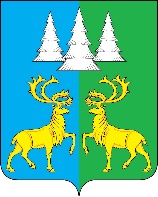 Ханты - Мансийский автономный округ – ЮграСоветский районАДМИНИСТРАЦИЯГОРОДСКОГО ПОСЕЛЕНИЯ КОММУНИСТИЧЕСКИЙПОСТАНОВЛЕНИЕ« 22 » января 2024 г.                	   	      	                                               № 11О внесении изменений в постановлениеАдминистрации г. п. Коммунистический от 22.11.2018г. № 281 «О  муниципальной программе «Развитие транспортной системы городского поселения Коммунистический»В соответствии с Бюджетным кодексом Российской Федерации, Федеральным законом от 06.10.2003 № 131-ФЗ «Об общих принципах организации местного самоуправления
в Российской Федерации», Уставом городского поселения Коммунистический, постановлением Администрации г. п. Коммунистический от 06.11.2018 № 253 «О модельной муниципальной программе г. п. Коммунистический, порядке формирования утверждения и реализации муниципальных программ г. п. Коммунистический», п о с т а н о в л я ю:1.   Внести изменения в  постановление Администрации г. п. Коммунистический от 22.11.2018г. № 281 «О  муниципальной программе «Развитие транспортной системы городского поселения Коммунистический», а именно:1.1 Приложение к постановлению изложить в новой редакции согласно приложению к настоящему постановлению.2.   Опубликовать настоящее постановление в Бюллетене «Вестник» и разместить на официальном сайте органов местного самоуправления городского поселения Коммунистический.3.   Настоящее постановление вступает в силу после его опубликования.4.   Контроль исполнения настоящего постановления оставляю за собой.Глава городского поселения Коммунистический                               					                      Л.А.ВилочеваПриложение											   к постановлению Администрации г.п. Коммунистический  от 22.01.2024г. № 11 П А С П О Р Т муниципальной программы  «Развитие транспортной системы городского поселения Коммунистический»Основные положенияПоказатели муниципальной программы2.1. Прокси-показатели муниципальной программы в 2024 годуПомесячный план достижения показателей муниципальной программы в 2024 годуСтруктура муниципальной программыФинансовое обеспечение муниципальной программыМеханизм реализации муниципальной программы1. Программа реализуется в соответствии с законодательством Российской Федерации, Ханты-Мансийского автономного округа-Югры, муниципальными правовыми актами городского поселения Коммунистический. 2. Финансирование мероприятий программы осуществляются за счёт средств бюджета городского поселения Коммунистический, в пределах бюджетных ассигнований, утвержденных решением Совета депутатов городского поселения Коммунистический о бюджете городского поселения Коммунистический.3. Реализация мероприятий программы осуществляется с соблюдением требований законодательства Российской Федерации о контрактной системе в сфере закупок товаров, работ, услуг для обеспечения государственных и муниципальных нужд.4. Ответственный исполнитель муниципальной программы: 1) разрабатывает в пределах своих полномочий проекты муниципальных правовых актов городского поселения Коммунистический, необходимых для реализации программы; 2) ежегодно предоставляет отчет о реализации программы в порядке, установленном распоряжением Администрации городского поселения Коммунистический;3) ежегодно проводит оценку эффективности реализации программы в порядке, установленном распоряжением Администрации городского поселения Коммунистический;4) организует размещение программы в актуальной редакции, информации 
о реализации программы на официальном сайте органов местного самоуправления городского поселения Коммунистический, на общедоступном информационном ресурсе стратегического планирования в информационно-телекоммуникационной сети «Интернет»;5) направляет уведомления и предоставляет отчетность в Министерство экономического развития Российской Федерации посредством ГАИС «Управление»;6) несет дисциплинарную, гражданско-правовую и административную ответственность за полноту и достоверность информации, содержащейся в муниципальной программе, отчетности о ходе реализации муниципальной программы.5. Соисполнители муниципальной программы:1) обеспечивают исполнение мероприятий структурных элементов муниципальной программы;2) несут дисциплинарную, гражданско-правовую и административную ответственность за реализацию структурных элементов муниципальной программы; полноту и достоверность информации, содержащейся в структурном элементе муниципальной программы, отчетности о ходе реализации структурного элемента муниципальной программы.3) представляют ответственному исполнителю муниципальной программы информацию о реализации структурного элемента муниципальной программы, в срок до 10 числа месяца, следующего за отчетным кварталом;4) представляют ответственному исполнителю программы информацию 
для проведения оценки эффективности реализации программы, подготовки годового отчета 
о реализации программы.6. Ответственные за достижение показателей:1) обеспечивают достижение показателей муниципальной программы, в том числе установленных указами Президента Российской Федерации;2) несут дисциплинарную, гражданско-правовую и административную ответственность за не достижение показателей, предусмотренных соглашениями о предоставлении межбюджетных трансфертов (субсидий, субвенций) из федерального бюджета, бюджета Ханты-Мансийского автономного округа – Югры бюджету городского поселения Коммунистический; не достижение показателей муниципальной программы, в том числе установленных указами Президента Российской Федерации.ДолжностьДата поступления проекта постановления (распоряжения)Дата выдачи проекта постановления (распоряжения)ПодписьФ.И.О.Начальник ФЭОМолчанова И.С.Заместитель главыКарачевцева О.Н.Начальник ПОПепелева Е.А.Куратор муниципальной программы  Карачевцева Оксана Николаевна, заместитель главы городского поселения КоммунистическийОтветственный исполнитель муниципальной программыАдминистрация городского поселения КоммунистическийПериод реализации муниципальной программы2024-2030 годыЦели муниципальной программыПовышение уровня безопасности и качества автомобильных дорог общего пользования местного значения городского поселения КоммунистическийНаправления (подпрограммы) муниципальной программыОбъемы финансового обеспечения за весь период реализации29 304,9 тыс. рубСвязь с национальными целями развития Российской Федерации/государственными программами автономного округаГосударственная программа ХМАО-Югры "Современная транспортная система"№ п/пНаименование показателяУровень показателяЕдиница измерения (по ОКЕИ)Базовое значениеБазовое значениеЗначение показателя по годамЗначение показателя по годамЗначение показателя по годамЗначение показателя по годамЗначение показателя по годамЗначение показателя по годамЗначение показателя по годамДокументОтветственный за достижение показателяСвязь с показателями национальных целей№ п/пНаименование показателяУровень показателяЕдиница измерения (по ОКЕИ)значениегод2024 год2025 год2026 год2027 год2028 год2029 год2030 годДокументОтветственный за достижение показателяСвязь с показателями национальных целей12345678910111213141516Цель 1. 	Повышение уровня безопасности и качества автомобильных дорог общего пользования местного значения городского поселения КоммунистическийЦель 1. 	Повышение уровня безопасности и качества автомобильных дорог общего пользования местного значения городского поселения КоммунистическийЦель 1. 	Повышение уровня безопасности и качества автомобильных дорог общего пользования местного значения городского поселения КоммунистическийЦель 1. 	Повышение уровня безопасности и качества автомобильных дорог общего пользования местного значения городского поселения КоммунистическийЦель 1. 	Повышение уровня безопасности и качества автомобильных дорог общего пользования местного значения городского поселения КоммунистическийЦель 1. 	Повышение уровня безопасности и качества автомобильных дорог общего пользования местного значения городского поселения КоммунистическийЦель 1. 	Повышение уровня безопасности и качества автомобильных дорог общего пользования местного значения городского поселения КоммунистическийЦель 1. 	Повышение уровня безопасности и качества автомобильных дорог общего пользования местного значения городского поселения КоммунистическийЦель 1. 	Повышение уровня безопасности и качества автомобильных дорог общего пользования местного значения городского поселения КоммунистическийЦель 1. 	Повышение уровня безопасности и качества автомобильных дорог общего пользования местного значения городского поселения КоммунистическийЦель 1. 	Повышение уровня безопасности и качества автомобильных дорог общего пользования местного значения городского поселения КоммунистическийЦель 1. 	Повышение уровня безопасности и качества автомобильных дорог общего пользования местного значения городского поселения КоммунистическийЦель 1. 	Повышение уровня безопасности и качества автомобильных дорог общего пользования местного значения городского поселения КоммунистическийЦель 1. 	Повышение уровня безопасности и качества автомобильных дорог общего пользования местного значения городского поселения КоммунистическийЦель 1. 	Повышение уровня безопасности и качества автомобильных дорог общего пользования местного значения городского поселения КоммунистическийЦель 1. 	Повышение уровня безопасности и качества автомобильных дорог общего пользования местного значения городского поселения Коммунистический1.1Доля автомобильных дорог местного значения, соответствующих нормативным требованиям«МП»проценты61,02022 год70,075,080,085,090,095,0100Федеральный закон от 8 ноября 2007 года № 257-ФЗ «Об автомобильных дорогах и о дорожной деятельности в Российской Федерации и о внесении изменений в отдельные законодательные акты Российской Федерации»; Решение Думы Советского района от 28.09.2012 г. №163 «О создании Дорожного фонда Советского района»Постановление Администрации городского поселения Коммунистический от 29.01.2015 г. № 6 «Об утверждении нормативов финансовых затрат на капитальный ремонт, ремонт и содержание автомобильных дорог общего пользования местного значения городского поселения Коммунистический и правил расчета размера ассигнований бюджета городского поселения Коммунистический на указанные цели»Администрация городского поселения Коммунистический1.2Доля освещенности улиц городского поселения Коммунистический в соответствии с требованиями, предъявляемыми к уровню наружного освещения«МП»проценты96,22022 год96,597,097,598,599,099,5100,0Федеральный закон от 26.03.2003г. № 35-ФЗ "Об электроэнергетике"Администрация городского поселения Коммунистический№ п/пНаименование прокси-показателяПризнак возрастания/ убыванияЕдиница измерения (по ОКЕИ)Базовое значениеБазовое значениеЗначение показателя по кварталам/месяцамЗначение показателя по кварталам/месяцамЗначение показателя по кварталам/месяцамЗначение показателя по кварталам/месяцамОтветственный за достижение показателя№ п/пНаименование прокси-показателяПризнак возрастания/ убыванияЕдиница измерения (по ОКЕИ)значениегодNN+1…N+nОтветственный за достижение показателя12345678910111Показатель муниципальной программы «Наименование», ед. измерения по ОКЕИПоказатель муниципальной программы «Наименование», ед. измерения по ОКЕИПоказатель муниципальной программы «Наименование», ед. измерения по ОКЕИПоказатель муниципальной программы «Наименование», ед. измерения по ОКЕИПоказатель муниципальной программы «Наименование», ед. измерения по ОКЕИПоказатель муниципальной программы «Наименование», ед. измерения по ОКЕИПоказатель муниципальной программы «Наименование», ед. измерения по ОКЕИПоказатель муниципальной программы «Наименование», ед. измерения по ОКЕИПоказатель муниципальной программы «Наименование», ед. измерения по ОКЕИПоказатель муниципальной программы «Наименование», ед. измерения по ОКЕИ1.1«Наименование прокси-показателя» 1.NNПоказатель муниципальной программы «Наименование», ед. измерения по ОКЕИПоказатель муниципальной программы «Наименование», ед. измерения по ОКЕИПоказатель муниципальной программы «Наименование», ед. измерения по ОКЕИПоказатель муниципальной программы «Наименование», ед. измерения по ОКЕИПоказатель муниципальной программы «Наименование», ед. измерения по ОКЕИПоказатель муниципальной программы «Наименование», ед. измерения по ОКЕИПоказатель муниципальной программы «Наименование», ед. измерения по ОКЕИПоказатель муниципальной программы «Наименование», ед. измерения по ОКЕИПоказатель муниципальной программы «Наименование», ед. измерения по ОКЕИПоказатель муниципальной программы «Наименование», ед. измерения по ОКЕИN.n«Наименование прокси-показателя»……№ п/пНаименование показателяУровень показателяЕдиница измерения (по ОКЕИ)Плановые значения по кварталам/месяцамПлановые значения по кварталам/месяцамПлановые значения по кварталам/месяцамПлановые значения по кварталам/месяцамПлановые значения по кварталам/месяцамПлановые значения по кварталам/месяцамПлановые значения по кварталам/месяцамПлановые значения по кварталам/месяцамПлановые значения по кварталам/месяцамПлановые значения по кварталам/месяцамПлановые значения по кварталам/месяцамНа конец 2024 годаянв.фев.мартапр.майиюньиюльавг.сент.окт.нояб.123456789101112131415161.Повышение уровня безопасности и качества автомобильных дорог общего пользования местного значения городского поселения КоммунистическийПовышение уровня безопасности и качества автомобильных дорог общего пользования местного значения городского поселения КоммунистическийПовышение уровня безопасности и качества автомобильных дорог общего пользования местного значения городского поселения КоммунистическийПовышение уровня безопасности и качества автомобильных дорог общего пользования местного значения городского поселения КоммунистическийПовышение уровня безопасности и качества автомобильных дорог общего пользования местного значения городского поселения КоммунистическийПовышение уровня безопасности и качества автомобильных дорог общего пользования местного значения городского поселения КоммунистическийПовышение уровня безопасности и качества автомобильных дорог общего пользования местного значения городского поселения КоммунистическийПовышение уровня безопасности и качества автомобильных дорог общего пользования местного значения городского поселения КоммунистическийПовышение уровня безопасности и качества автомобильных дорог общего пользования местного значения городского поселения КоммунистическийПовышение уровня безопасности и качества автомобильных дорог общего пользования местного значения городского поселения КоммунистическийПовышение уровня безопасности и качества автомобильных дорог общего пользования местного значения городского поселения КоммунистическийПовышение уровня безопасности и качества автомобильных дорог общего пользования местного значения городского поселения КоммунистическийПовышение уровня безопасности и качества автомобильных дорог общего пользования местного значения городского поселения КоммунистическийПовышение уровня безопасности и качества автомобильных дорог общего пользования местного значения городского поселения КоммунистическийПовышение уровня безопасности и качества автомобильных дорог общего пользования местного значения городского поселения Коммунистический1.1Доля автомобильных дорог местного значения, соответствующих нормативным требованиям«МП»проценты--63,0--65,0--70,0--70,01.2Доля освещенности улиц городского поселения Коммунистический в соответствии с требованиями, предъявляемыми к уровню наружного освещения«МП»проценты--96,3--96,4--96,5--96,5№ п/пЗадачи структурного элементаКраткое описание ожидаемых эффектов от реализации задачи структурного элементаСвязь с показателями1234Структурные элементы, не входящие в направления (подпрограммы)Структурные элементы, не входящие в направления (подпрограммы)Структурные элементы, не входящие в направления (подпрограммы)Структурные элементы, не входящие в направления (подпрограммы)1.Комплекс процессных мероприятий «Обеспечение функционирования сети автомобильных дорог общего пользования местного значения»Комплекс процессных мероприятий «Обеспечение функционирования сети автомобильных дорог общего пользования местного значения»Комплекс процессных мероприятий «Обеспечение функционирования сети автомобильных дорог общего пользования местного значения»Ответственный за реализацию: Администрация г.п. КоммунистическийСрок реализации 2024-2030Срок реализации 2024-20301.1Повышение уровня качества автомобильных дорог общего пользования местного значенияПриведение транспортно-эксплуатационных показателей автомобильных дорог общего пользования местного значения городского поселение Коммунистический в соответствии с нормативными требованиями. Проведены мероприятия по содержанию автомобильных дорог общего пользования местного значения, нанесению разметки дорожного полотна, вывоз снега, приобретение дорожных знаков и дорожных плит.Показатель 1. Доля автомобильных дорог общего пользования местного значения, соответствующих нормативным требованиям2.Комплекс процессных мероприятий «Обеспечение бесперебойного функционирования сетей уличного освещения»Комплекс процессных мероприятий «Обеспечение бесперебойного функционирования сетей уличного освещения»Комплекс процессных мероприятий «Обеспечение бесперебойного функционирования сетей уличного освещения»Ответственный за реализацию: Администрация г.п. КоммунистическийСрок реализации 2024-2030Срок реализации 2024-20302.1Организация уличного освещенияОбеспечено комфортное проживание населения, безопасное передвижение пешеходов и транспортных средств в темное время сутокПоказатель 2. Доля освещенности улиц городского поселения Коммунистический в соответствии с требованиями, предъявляемыми к уровню наружного освещенияНаименование муниципальной программы, структурного элемента, источник финансового обеспеченияОбъем финансового обеспечения по годам, тыс.рублейОбъем финансового обеспечения по годам, тыс.рублейОбъем финансового обеспечения по годам, тыс.рублейОбъем финансового обеспечения по годам, тыс.рублейОбъем финансового обеспечения по годам, тыс.рублейОбъем финансового обеспечения по годам, тыс.рублейОбъем финансового обеспечения по годам, тыс.рублейОбъем финансового обеспечения по годам, тыс.рублейНаименование муниципальной программы, структурного элемента, источник финансового обеспечения2024 год2025 год2026 год2027 год2028 год2029 год2030 годВсего123456789Муниципальная программа (всего), в том числе:5590,25082,73432,03800,03800,03800,03800,029304,9Бюджет ХМАО-Югры0,01650,70,00,00,00,00,01650,7Местный бюджет5590,23432,03432,03800,03800,03800,03800,027654,21. Комплекс процессных мероприятий «Обеспечение функционирования сети автомобильных дорог общего пользования местного значения» (всего), в том числе:4603,05082,73432,02200,02200,02200,02200,021917,7Бюджет ХМАО-Югры0,01650,70,00,00,00,00,01650,7Местный бюджет4603,03432,03432,02200,02200,02200,02200,020267,02. Комплекс процессных мероприятий «Обеспечение бесперебойного функционирования сетей уличного освещения» (всего), в том числе:987,20,00,01600,01600,01600,01600,07387,2Местный бюджет987,20,00,01600,01600,01600,01600,07387,2